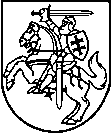 	SPECIALIOSIOS PRIEŠGAISRINĖS GELBĖJIMO VALDYBOSVIRŠININKASĮSAKYMASDĖL SPECIALIOSIOS PRIEŠGAISRINĖS GELBĖJIMO VALDYBOS VIRŠININKO 2013 M. SAUSIO 8 D. ĮSAKYMO NR. 4-4 „DĖL SPECIALIOSIOS PRIEŠGAISRINĖS GELBĖJIMO VALDYBOS SUPAPRASTINTŲ VIEŠŲJŲ PIRKIMŲ TAISYKLIŲ PATVIRTINIMO“ PAKEITIMO2013 m. rugpjūčio  6  d. Nr. 4-78Vilnius	P a k e i č i u Specialiosios priešgaisrinės gelbėjimo valdybos Supaprastintų viešųjų pirkimų taisyklių, patvirtintų Specialiosios priešgaisrinės gelbėjimo valdybos viršininko 2013 m. sausio 8 d. įsakymu Nr. 4-4 „Dėl Specialiosios priešgaisrinės gelbėjimo valdybos supaprastintų viešųjų pirkimų taisyklių patvirtinimo“ 19 punktą ir jį išdėstau taip:	            „19. Taisyklių 18 punkte nenumatytais atvejais ir preliminariai prekių ir paslaugų pirkimo sutarties vertei neviršijant 75 000 Lt (be PVM), preliminariai darbų pirkimo sutarties vertei neviršijant 100 000 Lt (be PVM), galima vykdyti apklausą raštu, neskelbiant viešai, apklausiant ne mažiau nei tris tiekėjus. Mažesnį tiekėjų skaičių galima apklausti tik tokiu atveju, jeigu nėra žinoma trijų tiekėjų, teikiančių analogiškas paslaugas, darbus ar prekes“.Viršininko pavaduotojas, atliekantis viršininko funkcijas,vidaus tarnybos pulkininkas leitenantas						Valdas Visockas 